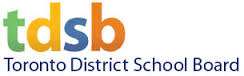 CHARACTERISTICS OF STUDENTS IN PROGRAMS OF STUDY IN
THE TORONTO DISTRICT SCHOOL BOARD (TDSB)The following tables represent a variety of descriptive information in relation to some demographic characteristics of students in different TDSB programs of study. The TDSB programs covered in these data tables are as follows:French ImmersionExtended French International BaccalaureateSecondary Schools of the Arts Alternative programs for both secondary and elementary schoolsEdVanceSpecial education and giftedSystem information for secondary program of study—Applied and Academic. The data show that students from different demographic backgrounds are not equally represented in the different programs of study that the TDSB offers. For example, the IB and French Immersion programs are over represented by students whose parents come from the highest income bracket, over $100,000 annually, and have a university degree. Over 25% of students in fully contained special education classes (excluding gifted) identify as black. Only 3% of students in secondary schools of the arts identify as black compared to 66% of students in these programs that identify as white.   Characteristics of Students in the French as a Second Language (FSL) ProgramsSOURCE: *TDSB Data Warehouse Extracts as of October 2016. NOTE: Percentages in tables are rounded and may not add up to 100; percentages less than 0.5%, shown as "<1%".*SOURCE: Grades K-6: TDSB Parent Census Grades K-6 (2016-17 includes Student Census Grades 4-6); Grades 7-8: TDSB Student Census Grades 7-8; and Grades 9-12 (2016-17). NOTE: Percentages in tables are rounded and may not add up to 100; percentages less than 0.5%, shown as "<1%" ; "-" data not available; bolded numbers represent the total number of students in the FSL Programs and the TDSB within each division who responded to the related item on the TDSB's Censuses. SOURCE: Grades K-6: TDSB Parent Census Grades K-6 (2016-17 includes Student Census Grades 4-6); Grades 7-8: TDSB Student Census Grades 7-8; and Grades 9-12 (2016-17). †Family SES represents annual household income from the TDSB’s Parent Census for Grades K-6 and parents’ employment status from the TDSB’s Student Census for Grades 7-8 and 9-12.*Others includes: father & stepmother, mother & stepfather, half the time with each parent, foster parent(s), adult relatives or guardians, group home adults, on his/her own, friends, and other.**None for Grades K-6 (Parent Census); Not sure/None for 7-8 (Student Census) Don't Know/None for 9-12.NOTE: Percentages in tables are rounded and may not add up to 100; percentages less than 0.5%, shown as "<1%" ; "-" data not available; bolded numbers represent the total number of students in the FSL Programs and the TDSB within each division who responded to the related item on the TDSB's Censuses.Characteristics of Students in the International Baccalaureate (IB) Programs*SOURCE: TDSB Data Warehouse Extracts as of 31 October 2016. NOTE: Percentages in tables are rounded and may not add up to 100; percentages less than 0.5%, shown as "<1%".*SOURCE: Grades K-6: TDSB Parent Census Grades K-6 (2016-17 includes Student Census Grades 4-6); Grades 7-8: TDSB Student Census Grades 7-8; and Grades 9-12 (2016-17). NOTE: Percentages in tables are rounded and may not add up to 100; percentages less than 0.5%, shown as "<1%" ; "-" data not available; bolded numbers represent the total number of students in the FSL Programs and the TDSB within each division who responded to the related item on the TDSB's Censuses.SOURCE: Grades K-6: TDSB Parent Census Grades K-6 (2016-17 includes Student Census Grades 4-6); Grades 7-8: TDSB Student Census Grades 7-8; and Grades 9-12 (2016-17). †Family SES represents annual household income from the TDSB’s Parent Census for Grades K-6 and parents’ employment status from the TDSB’s Student Census for Grades 7-8 and 9-12.*Others includes: father & stepmother, mother & stepfather, half the time with each parent, foster parent(s), adult relatives or guardians, group home adults, on his/her own, friends, and other.**None for K-6 (Parent Census); Not sure/None for 7-8 (student census) Don't Know/None for 9-12.NOTE: Percentages in tables are rounded and may not add up to 100; percentages less than 0.5%, shown as "<1%" ; "-" data not available; bolded numbers represent the total number of students in the IB Programs and the TDSB within each division who responded to the related item on the TDSB's Censuses.Characteristics of Students in Secondary Schools of the ArtsSOURCE: Environics Analytics 2018.*Secondary Schools of the Arts defined as Rosedale Heights School of the Arts and Etobicoke School of the Arts.  Arts programs within schools (e.g. Earl Haig, Wexford CI) are not included. **Deciles of Income: For all TDSB students in Regular Day Schools over the 2016-17 school year, the 6 digit postal code of student residence (e.g. “M4X1X8”) was matched to Median Household Income (2018 dollars) of the Dissemination Area (DA) in which the student lived. There was a link of 256,771 of 257,857 students or 99.6%. Students were then divided in ten equal categories of income (deciles) from lowest to highest. For example, the lowest category of household income of 25,859 students went from a median household income of $5,104.74 per household to $30,000 per household.*Secondary Schools of the Arts defined as Rosedale Heights School of the Arts and Etobicoke School of the Arts. Arts programs within schools (e.g. Earl Haig, Wexford CI) are not included. **Program of Study: The majority of Grade 9-10 courses taken, according to Academic, Applied, or Locally-Developed courses. For example, if a student took 10 Academic and 4 Applied courses over Grades 9 and 10, the student would be categorized as taking Academic courses.SOURCE: TDSB Student Census Grades 9-12 (2016-17).*Secondary Schools of the Arts defined as Rosedale Heights School of the Arts and Etobicoke School of the Arts.  Arts programs within schools (e.g. Earl Haig, Wexford CI) are not included.**Indigenous: Data showing less than 10 students should not be made public to ensure the confidentiality of students.Characteristics of Students in Secondary EdVance Schools SOURCE: Environics Analytics 2018.*EdVance Schools: Attending one of the five EdVance quadmestered schools (SCAS, Emery EdVance, Burnhamthorpe CI, CALC SS, and Yorkdale SS).  **Deciles of Income: For all TDSB students in Regular Day Schools over the 2016-17 school year, the 6 digit postal code of student residence (e.g. “M4X1X8”) was matched to Median Household Income (2018 dollars) of the Dissemination Area (DA) in which the student lived. There was a link of 256,771 of 257,857 students or 99.6%. Students were then divided in ten equal categories of income (deciles) from lowest to highest. For example, the lowest category of household income of 25,859 students went from a median household income of $5,104.74 per household to $30,000 per household.*EdVance Schools: Attending one of the five EdVance quadmestered schools (SCAS, Emery EdVance, Burnhamthorpe CI, CALC SS, and Yorkdale SS).  **Program of Study: The majority of Grade 9-10 courses taken, according to Academic, Applied, or Locally-Developed courses. For example, if a student took 10 Academic and 4 Applied courses over Grades 9 and 10, the student would be categorized as taking Academic courses.SOURCE: TDSB Student Census Grades 9-12 (2016-17). Due to high mobility in the EdVance schools, the number of students who wrote the Student Census is lower than at other secondary day schools.*EdVance Schools: Attending one of the five EdVance quadmestered schools (SCAS, Emery EdVance, Burnhamthorpe CI, CALC SS, and Yorkdale SS).  **Indigenous: Data showing less than 10 students should not be made public to ensure the confidentiality of students.Characteristics of Students in Secondary Alternative SchoolsSOURCE: Environics Analytics 2018.**Deciles of Income: For all TDSB students in Regular Day Schools over the 2016-17 school year, the 6 digit postal code of student residence (e.g. “M4X1X8”) was matched to Median Household Income (2018 dollars) of the Dissemination Area (DA) in which the student lived. There was a link of 256,771 of 257,857 students or 99.6%. Students were then divided in ten equal categories of income (deciles) from lowest to highest. For example, the lowest category of household income of 25,859 students went from a median household income of $5,104.74 per household to $30,000 per household.*Program of Study: The majority of Grade 9-10 courses taken, according to Academic, Applied, or Locally-Developed courses. For example, if a student took 10 Academic and 4 Applied courses over Grades 9 and 10, the student would be categorized as taking Academic courses.  SOURCE: TDSB Student Census Grades 9-12 (2016-17).*Indigenous: Data showing less than 10 students should not be made public to ensure the confidentiality of students.Characteristics of Students in Elementary Alternative SchoolsSOURCE: Environics Analytics 2018.**Deciles of Income: For all TDSB students in Regular Day Schools over the 2016-17 school year, the 6 digit postal code of student residence (e.g. “M4X1X8”) was matched to Median Household Income (2018 dollars) of the Dissemination Area (DA) in which the student lived. There was a link of 256,771 of 257,857 students or 99.6%. Students were then divided in ten equal categories of income (deciles) from lowest to highest. For example, the lowest category of household income of 25,859 students went from a median household income of $5,104.74 per household to $30,000 per household.SOURCE: Grades K-6: TDSB Parent Census Grades K-6 (2016-17 include Student Census Grades 4-6); and Grades 7-8: TDSB Student Census.*Indigenous: Data showing less than 10 students should not be made public to ensure the confidentiality of students.Characteristics of Students in Fully Self-Contained Special Education Classes (‘ISP’) Excluding GiftedSOURCE: Environics Analytics 2018.*Fully Self-Contained Classes: Students who attend 100% of instruction in Special Education classes are considered to be attending fully self-contained instruction. In the TDSB, most of these students are said to be attending ISP (Intensive Support Programs). Students with a Gifted exceptionality are not included in this table.**Deciles of Income: For all TDSB students in Regular Day Schools over the 2016-17 school year, the 6 digit postal code of student residence (e.g. “M4X1X8”) was matched to Median Household Income (2018 dollars) of the Dissemination Area (DA) in which the student lived. There was a link of 256,771 of 257,857 students or 99.6%. Students were then divided in ten equal categories of income (deciles) from lowest to highest. For example, the lowest category of household income of 25,859 students went from a median household income of $5,104.74 per household to $30,000 per household. *Fully Self-Contained Classes: Students who attend 100% of instruction in Special Education classes are considered to be attending fully self-contained instruction. In the TDSB, most of these students are said to be attending ISP (Intensive Support Programs). Students with a Gifted exceptionality are not included in this table.**Program of Study: The majority of Grade 9-10 courses taken, according to Academic, Applied, or Locally-Developed courses. For example, if a student took 10 Academic and 4 Applied courses over Grades 9 and 10, the student would be categorized as taking Academic courses.SOURCE: Grades K-6: TDSB Parent Census Grades K-6 (2016-17 includes Student Census Grades 4-6); Grades 7-8: TDSB Student Census Grades 7-8; and Grades 9-12 (2016-17). *Fully Self-Contained Classes: Students who attend 100% of instruction in Special Education classes are considered to be attending fully self-contained instruction. In the TDSB, most of these students are said to be attending ISP (Intensive Support Programs). Students with a Gifted exceptionality are not included in this table.**Indigenous: Data showing less than 10 students should not be made public to ensure the confidentiality of students.Characteristics of Students in Fully Self-Contained or Partially Integrated Gifted Special Education Classes SOURCE: Environics Analytics 2018.*Fully Self-Contained or Partially Integrated Gifted Special Education Classes: Students in the TDSB with a Gifted exceptionality who are attending Special Education classes, generally are enrolled in fully self-contained classes in elementary grades, and partially integrated classes in secondary grades. For the purposes of this analysis, Gifted instruction in both types of Special Education classes were looked at.**Deciles of Income: For all TDSB students in Regular Day Schools over the 2016-17 school year, the 6 digit postal code of student residence (e.g. “M4X1X8”) was matched to Median Household Income (2018 dollars) of the Dissemination Area (DA) in which the student lived. There was a link of 256,771 of 257,857 students or 99.6%. Students were then divided in ten equal categories of income (deciles) from lowest to highest. For example, the lowest category of household income of 25,859 students went from a median household income of $5,104.74 per household to $30,000 per household.*Fully Self-Contained or Partially Integrated Gifted Special Education Classes: Students in the TDSB with a Gifted exceptionality who are attending Special Education classes, generally are enrolled in fully self-contained classes in elementary grades, and partially integrated classes in secondary grades. For the purposes of this analysis, Gifted instruction in both types of Special Education classes were looked at.**Program of Study: The majority of Grade 9-10 courses taken, according to Academic, Applied, or Locally-Developed courses. For example, if a student took 10 Academic and 4 Applied courses over Grades 9 and 10, the student would be categorized as taking Academic courses.  SOURCE: Grades K-6: TDSB Parent Census Grades K-6 (2016-17 includes Student Census Grades 4-6); Grades 7-8: TDSB Student Census Grades 7-8; and Grades 9-12 (2016-17). *Fully Self-Contained or Partially Integrated Gifted Special Education Classes: Students in the TDSB with a Gifted exceptionality who are attending Special Education classes, generally are enrolled in fully self-contained classes in elementary grades, and partially integrated classes in secondary grades. For the purposes of this analysis, Gifted instruction in both types of Special Education classes were looked at.**Indigenous: Data showing less than 10 students should not be made public to ensure the confidentiality of students.Characteristics of Students in Partially Integrated Special Education Classes Excluding Gifted (‘HSP’)SOURCE: Environics Analytics 2018.*Partially Integrated Classes: Students who attend over 50%, but less than 100%, of instruction in Special Education classes are considered to be attending partially integrated instruction. In the TDSB, most of these students are said to be attending HSP (Home School Programs) in the elementary panel. Students with a Gifted exceptionality are not included in this table.**Deciles of Income: For all TDSB students in Regular Day Schools over the 2016-17 school year, the 6 digit postal code of student residence (e.g. “M4X1X8”) was matched to Median Household Income (2018 dollars) of the Dissemination Area (DA) in which the student lived. There was a link of 256,771 of 257,857 students or 99.6%. Students were then divided in ten equal categories of income (deciles) from lowest to highest. For example, the lowest category of household income of 25,859 students went from a median household income of $5,104.74 per household to $30,000 per household.*Partially Integrated Classes: Students who attend over 50%, but less than 100%, of instruction in Special Education classes are considered to be attending partially integrated instruction. In the TDSB, most of these students are said to be attending HSP (Home School Programs) in the elementary panel. Students with a Gifted exceptionality are not included in this table.**Program of Study: The majority of Grade 9-10 courses taken, according to Academic, Applied, or Locally-Developed courses. For example, if a student took 10 Academic and 4 Applied courses over Grades 9 and 10, the student would be categorized as taking Academic courses.SOURCE: Grades K-6: TDSB Parent Census Grades K-6 (2016-17 includes Student Census Grades 4-6); Grades 7-8: TDSB Student Census Grades 7-8; and Grades 9-12 (2016-17). *Partially Integrated Classes: Students who attend over 50%, but less than 100%, of instruction in Special Education classes are considered to be attending partially integrated instruction.  In the TDSB, most of these students are said to be attending HSP (Home School Programs) in the elementary panel.  Students with a Gifted exceptionality are not included in this table.**Indigenous: Data showing less than 10 students should not be made public to ensure the confidentiality of students.Characteristics of Students in Grade 9 Program of Study: Cohort of 2016-17 Active as of June 30, 2017 (N = 16,191)SOURCE: Environics Analytics 2018.*Grade 9 cohort of 2016-17: This used the TDSB School Information System (SIS) cohort field, where students had a value of 2016-17, showing that they were Grade 9 students attending their first year of secondary instruction of the 2016-17 school year. There were 16,191 of these Grade 9 students present at the end of the 2016-17 school year in June 2017.**Deciles of Income: For all TDSB students in Regular Day Schools over the 2016-17 school year, the 6 digit postal code of student residence (e.g. “M4X1X8”) was matched to Median Household Income (2018 dollars) of the Dissemination Area (DA) in which the student lived. There was a link of 256,771 of 257,857 students or 99.6%. Students were then divided in ten equal categories of income (deciles) from lowest to highest. For example, the lowest category of household income of 25,859 students went from a median household income of $5,104.74 per household to $30,000 per household.SOURCE: TDSB Student Census Grades 9-12 (2016-17).*Grade 9 cohort of 2016-17: This used the TDSB School Information System (SIS) cohort field, where students had a value of 2016-17, showing that they were Grade 9 students attending their first year of secondary instruction of the 2016-17 school year. There were 16,191 of these Grade 9 students present at the end of the 2016-17 school year in June 2017.**Indigenous: Data showing less than 10 students should not be made public to ensure the confidentiality of students.Prepared by Research & Development, April 2019Table 1: Students in French Immersion and Extended French by Student Demographics Table 1: Students in French Immersion and Extended French by Student Demographics Table 1: Students in French Immersion and Extended French by Student Demographics Table 1: Students in French Immersion and Extended French by Student Demographics Table 1: Students in French Immersion and Extended French by Student Demographics Table 1: Students in French Immersion and Extended French by Student Demographics Table 1: Students in French Immersion and Extended French by Student Demographics Table 1: Students in French Immersion and Extended French by Student Demographics Table 1: Students in French Immersion and Extended French by Student Demographics Table 1: Students in French Immersion and Extended French by Student Demographics Student Characteristics 2016-172016-172016-172016-172016-172016-172016-172016-172016-17Student Characteristics Grades K-6Grades K-6Grades K-6Grades 7-8Grades 7-8Grades 7-8Grades 9-12Grades 9-12Grades 9-12Student Characteristics FI*EF*TDSB*FI*EF*TDSB*FI*EF*TDSB*Gender Total*15452273213988123852344317972797186173736    Male 45%45%51%42%42%51%42%39%52%    Female 55%55%49%58%58%49%58%61%48%Student Language*    English 66%41%48%63%46%45%65%47%43%    Other (or unknown) 34%59%52%37%54%55%35%53%57%Student Birth Country*     Canada 94%80%83%93%80%76%90%80%68%    Outside Canada 6%20%17%7%20%24%10%20%32%Recent Arrivals*1-3 Years<1%1%6%<1%1%5%<1%<1%8%4-5 Years1%4%4%<1%1%4%<1%<1%4%Special Education*SEN (excluding gifted)6%5%12%9%5%22%7%4%20%Table 2: Students in French Immersion and Extended French by Racial Background Table 2: Students in French Immersion and Extended French by Racial Background Table 2: Students in French Immersion and Extended French by Racial Background Table 2: Students in French Immersion and Extended French by Racial Background Table 2: Students in French Immersion and Extended French by Racial Background Table 2: Students in French Immersion and Extended French by Racial Background Table 2: Students in French Immersion and Extended French by Racial Background Table 2: Students in French Immersion and Extended French by Racial Background Table 2: Students in French Immersion and Extended French by Racial Background Table 2: Students in French Immersion and Extended French by Racial Background Student Characteristics 2016-172016-172016-172016-172016-172016-172016-172016-172016-17Student Characteristics Grades K-6Grades K-6Grades K-6Grades 7-8Grades 7-8Grades 7-8Grades 9-12Grades 9-12Grades 9-12Student Characteristics FI*EF*TDSB*FI*EF*TDSB*FI*EF*TDSB*Racial Background*11518251710357022352244296172382161756806    Indigenous<1%<1%<1%<1%<1%<1%<1%—<1%    Black9%8%10%10%6%13%11%9%12%    East Asian9%13%13%9%16%12%10%20%16%    Latin American2%1%2%1%1%2%2%1%2%    Middle Eastern3%9%6%5%5%6%4%5%6%    South Asian6%21%23%6%21%22%5%17%21%    Southeast Asian2%2%4%1%2%4%2%2%6%    White49%33%30%48%34%28%48%36%26%    Mixed20%13%13%20%13%12%18%11%10%Table 3: Students in French Immersion and Extended French by Household CharacteristicsTable 3: Students in French Immersion and Extended French by Household CharacteristicsTable 3: Students in French Immersion and Extended French by Household CharacteristicsTable 3: Students in French Immersion and Extended French by Household CharacteristicsTable 3: Students in French Immersion and Extended French by Household CharacteristicsTable 3: Students in French Immersion and Extended French by Household CharacteristicsTable 3: Students in French Immersion and Extended French by Household CharacteristicsTable 3: Students in French Immersion and Extended French by Household CharacteristicsTable 3: Students in French Immersion and Extended French by Household CharacteristicsTable 3: Students in French Immersion and Extended French by Household CharacteristicsHousehold Characteristics2016-172016-172016-172016-172016-172016-172016-172016-172016-17Household CharacteristicsGrades K-6Grades K-6Grades K-6Grades 7-8Grades 7-8Grades 7-8Grades 9-12Grades 9-12Grades 9-12Household CharacteristicsFIEFTDSBFIEFTDSBFIEFTDSBFamily SES†987517328463420472024254892180 1454 48378Professional/Senior Management
($100,000+)63%38%35%53%41%32%50%40%31%Semi-Professional/Middle Management
($75,000 - $99,999)12%13%10%24%26%23%26%26%24%   Skilled/Semi-skilled Clerical/Trades
    ($50,000 - $74,999)11%16%14%16%22%24%18%22%23%Unskilled Clerical/Trades
    ($30,000 - $49,999)8%18%18%3%6%10%3%6%10% Non-Remunerative 
    (Less than $30,000)7%16%23%4%5%11%4%5%12%Family Structure11529250910344822282230294162383 1614 56679   Both Parents90%86%84%87%87%81%83%86%76%   Mother Only9%11%13%12%11%15%14%12%17%   Father Only<1%1%1%1%1%2%2%1%2%   Others*1%1%2%<1%1%2%1%1%4%Parents’ Education Level1020818148790122092204288092340 157855156Elementary / Secondary School 4%8%16%2%6%9%5%8%14%   College13%18%22%10%13%14%13%16%18%   University83%74%61%74%62%50%76%67%53%Don’t know / Not sure/ None**<1%<1%1%14%19%28%6%9%15%Parents’ Place of Birth11516251110339822272236293272366 1587 55726    Both Canada44%24%27%39%25%23%37%24%21%   Canada and other Country21%11%13%23%13%12%20%13%10%   Both outside Canada35%65%61%38%62%65%43%63%69%Table 1: Students in IB Programs by Student DemographicsTable 1: Students in IB Programs by Student DemographicsTable 1: Students in IB Programs by Student DemographicsTable 1: Students in IB Programs by Student DemographicsTable 1: Students in IB Programs by Student DemographicsTable 1: Students in IB Programs by Student DemographicsTable 1: Students in IB Programs by Student DemographicsStudent Characteristics 2016-172016-172016-172016-172016-172016-17Student Characteristics Grades K-6Grades K-6Grades 7-8Grades 7-8Grades 9-12Grades 9-12Student Characteristics IB*TDSB*IB*TDSB*IB*TDSB*Gender Total*72613988175431797146173736    Male 52%51%49%51%44%52%    Female 48%49%51%49%56%48%Student Language*    English 57%48%38%45%23%43%    Other 43%52%62%55%77%57%Student Birth Country*     Canada 81%83%73%76%61%68%    Outside Canada 19%17%27%24%39%32%Recent Arrivals*1-3 Years6%6%3%5%2%8%4-5 Years4%4%5%4%2%4%Special Education*SPED excluding gifted15%12%15%22%3%20%Table 2: Students in IB Programs by Racial Background Table 2: Students in IB Programs by Racial Background Table 2: Students in IB Programs by Racial Background Table 2: Students in IB Programs by Racial Background Table 2: Students in IB Programs by Racial Background Table 2: Students in IB Programs by Racial Background Table 2: Students in IB Programs by Racial Background Student Characteristics 2016-172016-172016-172016-172016-172016-17Student Characteristics Grades K-6Grades K-6Grades 7-8Grades 7-8Grades 9-12Grades 9-12Student Characteristics IB*TDSB*IB*TDSB*IB*TDSB*Racial Background*57010357072529617136256806    Indigenous—<1%<1%<1%—<1%    Black5%10%6%13%4%12%    East Asian14%13%17%12%26%16%    Latin American1%2%1%2%1%2%    Middle Eastern13%6%16%6%4%6%    South Asian8%23%16%22%43%21%    Southeast Asian4%4%1%4%3%6%    White43%30%28%28%13%26%    Mixed13%13%15%12%7%10%Table 3: Students in IB Programs by Household CharacteristicsTable 3: Students in IB Programs by Household CharacteristicsTable 3: Students in IB Programs by Household CharacteristicsTable 3: Students in IB Programs by Household CharacteristicsTable 3: Students in IB Programs by Household CharacteristicsTable 3: Students in IB Programs by Household CharacteristicsTable 3: Students in IB Programs by Household CharacteristicsHousehold Characteristics2016-172016-172016-172016-172016-172016-17Household CharacteristicsGrades K-6Grades K-6Grades 7-8Grades 7-8Grades 9-12Grades 9-12Household CharacteristicsIB TDSB IB TDSB IB TDSB Family SES†3918463464425489122048378Professional/Senior Management
($100,000+)54%35%44%32%45%31%Semi-Professional/Middle Management
($75,000 - $99,999)10%10%24%23%26%24%Skilled/Semi-skilled Clerical/Trades
($50,000 - $74,999)11%14%20%24%17%23%Unskilled Clerical/Trades
($30,000 - $49,999)14%18%5%10%5%10%Non-Remunerative 
(Less than $30,000)10%23%7%11%7%12%Family Structure57110344872229416136356679   Both Parents87%84%84%81%88%76%   Mother Only11%13%14%15%10%17%   Father Only1%1%2%2%1%2%   Others*1%2%1%2%1%4%Parents’ Education Level4168790171328809133055156   Elementary / Secondary School 6%16%5%9%7%14%College12%22%12%14%12%18%   University82%61%61%50%74%53%   Don’t know / Not sure/ None**<1%1%22%28%8%15%Parents’ Place of Birth56610339872029327134655726    Both Canada31%27%21%23%8%21%   Canada and other Country17%13%13%12%6%10%   Both outside Canada52%61%66%65%86%69%Table 1: Students in Secondary Schools of the Arts* 2016-17 by Deciles of Income (Lowest to Highest Income Categories)Table 1: Students in Secondary Schools of the Arts* 2016-17 by Deciles of Income (Lowest to Highest Income Categories)Table 1: Students in Secondary Schools of the Arts* 2016-17 by Deciles of Income (Lowest to Highest Income Categories)Deciles of Income**N%Less than or equal to $30,000.001065.5More than $30,000.00 to $35,841.35864.5More than $35,841.35 to $41,671.00894.6More than $41,671.00 to $47,601.631135.9More than $47,601.63 to $54,731.111558.1More than $54,731.11 to $70,000.0020010.4More than $70,000.00 to $80,000.0021711.3More than $80,000.00 to $94,850.5926113.6More than $94,850.59 to $119,117.3633217.3More than $119,117.3635618.6Total1915100.0Table 2: Students in Secondary Schools of the Arts* 2016-17 by Grade 9-10 Program of Study (Majority of Grade 9-10 Courses)Table 2: Students in Secondary Schools of the Arts* 2016-17 by Grade 9-10 Program of Study (Majority of Grade 9-10 Courses)Table 2: Students in Secondary Schools of the Arts* 2016-17 by Grade 9-10 Program of Study (Majority of Grade 9-10 Courses)Program of Study**N%Academic181694.6Applied703.6No program of study331.7Total1919100.0Table 3: Students in Secondary Schools of the Arts* 2016-17 by Racial BackgroundTable 3: Students in Secondary Schools of the Arts* 2016-17 by Racial BackgroundTable 3: Students in Secondary Schools of the Arts* 2016-17 by Racial BackgroundRacial BackgroundN%Black503.0East Asian1056.3Indigenous**30.2Latin American332.0Middle Eastern120.7Mixed31218.9South Asian181.1Southeast Asian291.8White109266.0Total1654100.0Table 1: Students in Secondary EdVance Schools* 2016-17 by Deciles of Income (Lowest to Highest Income Categories)Table 1: Students in Secondary EdVance Schools* 2016-17 by Deciles of Income (Lowest to Highest Income Categories)Table 1: Students in Secondary EdVance Schools* 2016-17 by Deciles of Income (Lowest to Highest Income Categories)Deciles of Income**N%Less than or equal to $30,000.0023916.8More than $30,000.00 to $35,841.3522515.8More than $35,841.35 to $41,671.0021715.2More than $41,671.00 to $47,601.631419.9More than $47,601.63 to $54,731.1115410.8More than $54,731.11 to $70,000.001399.8More than $70,000.00 to $80,000.001117.8More than $80,000.00 to $94,850.59906.3More than $94,850.59 to $119,117.36654.6More than $119,117.36443.1Total1425100.0Table 2: Students in Secondary EdVance Schools* 2016-17 by Grade 9-10 Program of Study (Majority of Grade 9-10 Courses)Table 2: Students in Secondary EdVance Schools* 2016-17 by Grade 9-10 Program of Study (Majority of Grade 9-10 Courses)Table 2: Students in Secondary EdVance Schools* 2016-17 by Grade 9-10 Program of Study (Majority of Grade 9-10 Courses)Program of Study**N%Academic41228.7Applied69848.6Locally developed946.5No program of study23316.2Total1437100.0Table 3: Students in Secondary EdVance Schools by Racial BackgroundTable 3: Students in Secondary EdVance Schools by Racial BackgroundTable 3: Students in Secondary EdVance Schools by Racial BackgroundRacial BackgroundN%Black13229.3East Asian184.0Indigenous**10.2Latin American327.1Middle Eastern5311.8Mixed368.0South Asian6213.8Southeast Asian8017.8White368.0Total450100.0Table 1: Students in Secondary Alternative Schools 2016-17 by Deciles of Income (Lowest to Highest Income Categories)Table 1: Students in Secondary Alternative Schools 2016-17 by Deciles of Income (Lowest to Highest Income Categories)Table 1: Students in Secondary Alternative Schools 2016-17 by Deciles of Income (Lowest to Highest Income Categories)Deciles of Income**N%Less than or equal to $30,000.0019811.5More than $30,000.00 to $35,841.351679.7More than $35,841.35 to $41,671.001428.3More than $41,671.00 to $47,601.6320311.8More than $47,601.63 to $54,731.111528.8More than $54,731.11 to $70,000.0018210.6More than $70,000.00 to $80,000.001619.4More than $80,000.00 to $94,850.591699.8More than $94,850.59 to $119,117.3620511.9More than $119,117.361418.2Total1720100.0Table 2: Students in Secondary Alternative Schools 2016-17 by Grade 9-10 Program of Study (Majority of Grade 9-10 Courses)Table 2: Students in Secondary Alternative Schools 2016-17 by Grade 9-10 Program of Study (Majority of Grade 9-10 Courses)Table 2: Students in Secondary Alternative Schools 2016-17 by Grade 9-10 Program of Study (Majority of Grade 9-10 Courses)Program of Study*N%Academic90952.5Applied65537.9Locally developed362.1No program of study1307.5Total1730100.0Table 3: Students in Secondary Alternative Schools 2016-17 by Racial BackgroundTable 3: Students in Secondary Alternative Schools 2016-17 by Racial BackgroundTable 3: Students in Secondary Alternative Schools 2016-17 by Racial BackgroundRacial BackgroundN%Black10111.3East Asian313.5Indigenous*60.7Latin American374.1Middle Eastern252.8Mixed17920.1South Asian10011.2Southeast Asian262.9White38743.4Total892100.0Table 1: Students in Elementary Alternative Schools 2016-17 by Deciles of Income (Lowest to Highest Income Categories)Table 1: Students in Elementary Alternative Schools 2016-17 by Deciles of Income (Lowest to Highest Income Categories)Table 1: Students in Elementary Alternative Schools 2016-17 by Deciles of Income (Lowest to Highest Income Categories)Deciles of Income**N%Less than or equal to $30,000.00854.3More than $30,000.00 to $35,841.351356.8More than $35,841.35 to $41,671.001397.0More than $41,671.00 to $47,601.631728.6More than $47,601.63 to $54,731.1123011.5More than $54,731.11 to $70,000.0027813.9More than $70,000.00 to $80,000.0025512.8More than $80,000.00 to $94,850.5926813.4More than $94,850.59 to $119,117.3624512.3More than $119,117.361879.4Total1994100.0Table 2: Students in Elementary Alternative Schools 2016-17 by Racial BackgroundTable 2: Students in Elementary Alternative Schools 2016-17 by Racial BackgroundTable 2: Students in Elementary Alternative Schools 2016-17 by Racial BackgroundRacial BackgroundN%Black865.7East Asian986.5Indigenous*70.5Latin American211.4Middle Eastern322.1Mixed29920.0South Asian916.1Southeast Asian151.0White84856.6Total1497100.0Table 1: Students in Fully Self-Contained Special Education Classes* (‘ISP’) Excluding Gifted 2016-17 by Deciles of Income (Lowest to Highest Income Categories) (JK to 12)Table 1: Students in Fully Self-Contained Special Education Classes* (‘ISP’) Excluding Gifted 2016-17 by Deciles of Income (Lowest to Highest Income Categories) (JK to 12)Table 1: Students in Fully Self-Contained Special Education Classes* (‘ISP’) Excluding Gifted 2016-17 by Deciles of Income (Lowest to Highest Income Categories) (JK to 12)Deciles of Income**N%Less than or equal to $30,000.0064815.6More than $30,000.00 to $35,841.3561914.9More than $35,841.35 to $41,671.0053312.8More than $41,671.00 to $47,601.6347411.4More than $47,601.63 to $54,731.1141610.0More than $54,731.11 to $70,000.003718.9More than $70,000.00 to $80,000.003157.6More than $80,000.00 to $94,850.593157.6More than $94,850.59 to $119,117.362796.7More than $119,117.361864.5Total4156100.0Table 2: Students in Fully Self-Contained Special Education Classes* (‘ISP’) Excluding Gifted 2016-17 by Grade 9-10 Program of Study (Majority of Grade 9-10 Courses), Grade 9-12 OnlyTable 2: Students in Fully Self-Contained Special Education Classes* (‘ISP’) Excluding Gifted 2016-17 by Grade 9-10 Program of Study (Majority of Grade 9-10 Courses), Grade 9-12 OnlyTable 2: Students in Fully Self-Contained Special Education Classes* (‘ISP’) Excluding Gifted 2016-17 by Grade 9-10 Program of Study (Majority of Grade 9-10 Courses), Grade 9-12 OnlyProgram of Study**N%Academic40.3Applied121.0Locally developed40735.5No program of study72463.1Total1147100.0Table 3: Students in Fully Self-Contained Special Education Classes* (‘ISP’) Excluding Gifted 2016-17 by Racial Background (JK to 12)Table 3: Students in Fully Self-Contained Special Education Classes* (‘ISP’) Excluding Gifted 2016-17 by Racial Background (JK to 12)Table 3: Students in Fully Self-Contained Special Education Classes* (‘ISP’) Excluding Gifted 2016-17 by Racial Background (JK to 12)Racial BackgroundN%Black51825.6East Asian1236.1Indigenous**241.2Latin American542.7Middle Eastern1135.6Mixed22311.0South Asian42220.8Southeast Asian1004.9White44822.1Total2025100.0Table 1: Students in Fully Self-Contained or Partially Integrated Gifted Special Education Classes* 2016-17 by Deciles of Income (Lowest to Highest Income Categories) (JK to 12)Table 1: Students in Fully Self-Contained or Partially Integrated Gifted Special Education Classes* 2016-17 by Deciles of Income (Lowest to Highest Income Categories) (JK to 12)Table 1: Students in Fully Self-Contained or Partially Integrated Gifted Special Education Classes* 2016-17 by Deciles of Income (Lowest to Highest Income Categories) (JK to 12)Deciles of Income**N%Less than or equal to $30,000.002024.6More than $30,000.00 to $35,841.352044.7More than $35,841.35 to $41,671.002505.7More than $41,671.00 to $47,601.633778.6More than $47,601.63 to $54,731.113959.0More than $54,731.11 to $70,000.0045410.4More than $70,000.00 to $80,000.0050611.6More than $80,000.00 to $94,850.5953912.3More than $94,850.59 to $119,117.3661714.1More than $119,117.3683019.0Total4374100.0Table 2: Students in Fully Self-Contained or Partially Integrated Gifted Special Education Classes *2016-17 by  Grade 9-10 Program of Study (Majority of Grade 9-10 Courses), Grade 9-12 OnlyTable 2: Students in Fully Self-Contained or Partially Integrated Gifted Special Education Classes *2016-17 by  Grade 9-10 Program of Study (Majority of Grade 9-10 Courses), Grade 9-12 OnlyTable 2: Students in Fully Self-Contained or Partially Integrated Gifted Special Education Classes *2016-17 by  Grade 9-10 Program of Study (Majority of Grade 9-10 Courses), Grade 9-12 OnlyProgram of Study**N%Academic147699.8Applied20.1No program of study10.1Total1479100.0Table 3: Students in Fully Self-Contained or Partially Integrated Gifted Special Education Classes* 2016-17 by Racial Background (JK to 12)Table 3: Students in Fully Self-Contained or Partially Integrated Gifted Special Education Classes* 2016-17 by Racial Background (JK to 12)Table 3: Students in Fully Self-Contained or Partially Integrated Gifted Special Education Classes* 2016-17 by Racial Background (JK to 12)Racial BackgroundN%Black1002.5East Asian108827.3Indigenous**20.1Latin American240.6Middle Eastern771.9Mixed49812.5South Asian50612.7Southeast Asian1062.7White158939.8Total3990100.0Table 1: Students in Partially Integrated Special Education Classes Excluding Gifted* (‘HSP’) 2016-17 by Deciles of Income (Lowest to Highest Income Categories) (JK to 12)Table 1: Students in Partially Integrated Special Education Classes Excluding Gifted* (‘HSP’) 2016-17 by Deciles of Income (Lowest to Highest Income Categories) (JK to 12)Table 1: Students in Partially Integrated Special Education Classes Excluding Gifted* (‘HSP’) 2016-17 by Deciles of Income (Lowest to Highest Income Categories) (JK to 12)Deciles of Income**N%Less than or equal to $30,000.00117215.7More than $30,000.00 to $35,841.35108314.6More than $35,841.35 to $41,671.0092712.5More than $41,671.00 to $47,601.6384211.3More than $47,601.63 to $54,731.117169.6More than $54,731.11 to $70,000.006699.0More than $70,000.00 to $80,000.006258.4More than $80,000.00 to $94,850.595237.0More than $94,850.59 to $119,117.365166.9More than $119,117.363705.0Total7443100.0Table 2: Students in Partially Integrated Special Education Classes Excluding Gifted* (‘HSP’) 2016-17 by Grade 9-10 Program of Study (Majority of Grade 9-10 Courses), Grade 9-12 OnlyTable 2: Students in Partially Integrated Special Education Classes Excluding Gifted* (‘HSP’) 2016-17 by Grade 9-10 Program of Study (Majority of Grade 9-10 Courses), Grade 9-12 OnlyTable 2: Students in Partially Integrated Special Education Classes Excluding Gifted* (‘HSP’) 2016-17 by Grade 9-10 Program of Study (Majority of Grade 9-10 Courses), Grade 9-12 OnlyProgram of Study**N%Academic725.6Applied54742.4Locally Developed60446.8No program of study685.3Total1291100.0Table 3: Students in Partially Integrated Special Education Classes Excluding Gifted* (‘HSP’) 2016-17 by Racial Background (JK to 12)Table 3: Students in Partially Integrated Special Education Classes Excluding Gifted* (‘HSP’) 2016-17 by Racial Background (JK to 12)Table 3: Students in Partially Integrated Special Education Classes Excluding Gifted* (‘HSP’) 2016-17 by Racial Background (JK to 12)Racial BackgroundN%Black146425.5East Asian3305.8Indigenous**681.2Latin American1983.5Middle Eastern3345.8Mixed81914.3South Asian79413.8Southeast Asian1833.2White154627.0Total5736100.0Table 1: Students in Grade 9 Program of Study: Cohort of 2016-17 Active as of June 30, 2017 (N = 16,191)* by Deciles of IncomeTable 1: Students in Grade 9 Program of Study: Cohort of 2016-17 Active as of June 30, 2017 (N = 16,191)* by Deciles of IncomeTable 1: Students in Grade 9 Program of Study: Cohort of 2016-17 Active as of June 30, 2017 (N = 16,191)* by Deciles of IncomeTable 1: Students in Grade 9 Program of Study: Cohort of 2016-17 Active as of June 30, 2017 (N = 16,191)* by Deciles of IncomeTable 1: Students in Grade 9 Program of Study: Cohort of 2016-17 Active as of June 30, 2017 (N = 16,191)* by Deciles of IncomeTable 1: Students in Grade 9 Program of Study: Cohort of 2016-17 Active as of June 30, 2017 (N = 16,191)* by Deciles of IncomeDeciles of Income**AcademicAppliedLocally-DevelopedNo Program of StudyTotalLess than or equal to $30,000.0066.4%24.3%7.1%2.2%100.0%More than $30,000.00 to $35,841.3565.1%26.4%6.0%2.5%100.0%More than $35,841.35 to $41,671.0068.6%23.4%5.7%2.3%100.0%More than $41,671.00 to $47,601.6375.3%18.6%4.2%2.0%100.0%More than $47,601.63 to $54,731.1179.7%15.1%2.9%2.3%100.0%More than $54,731.11 to $70,000.0080.9%15.8%2.0%1.3%100.0%More than $70,000.00 to $80,000.0081.0%14.6%2.9%1.6%100.0%More than $80,000.00 to $94,850.5984.8%11.9%1.6%1.7%100.0%More than $94,850.59 to $119,117.3688.2%9.1%1.9%0.8%100.0%More than $119,117.3692.1%6.2%0.9%0.8%100.0% Total78.2%16.5%3.5%1.7%100.0%Table 2: Students in Grade 9 Program of Study: Cohort of 2016-17 Active as of June 30, 2017 (N = 16,191)* by Racial BackgroundTable 2: Students in Grade 9 Program of Study: Cohort of 2016-17 Active as of June 30, 2017 (N = 16,191)* by Racial BackgroundTable 2: Students in Grade 9 Program of Study: Cohort of 2016-17 Active as of June 30, 2017 (N = 16,191)* by Racial BackgroundTable 2: Students in Grade 9 Program of Study: Cohort of 2016-17 Active as of June 30, 2017 (N = 16,191)* by Racial BackgroundTable 2: Students in Grade 9 Program of Study: Cohort of 2016-17 Active as of June 30, 2017 (N = 16,191)* by Racial BackgroundTable 2: Students in Grade 9 Program of Study: Cohort of 2016-17 Active as of June 30, 2017 (N = 16,191)* by Racial BackgroundRacial BackgroundAcademicAppliedLocally-DevelopedNo Program of StudyTotalBlack63.6%28.0%6.9%1.5%100.0%East Asian90.3%8.4%0.5%0.8%100.0%Indigenous**30.3%54.5%9.1%6.1%100.0%Latin American64.2%30.8%4.7%0.4%100.0%Middle Eastern69.0%21.7%7.2%2.1%100.0%Mixed80.0%17.6%2.0%0.4%100.0%South Asian86.2%11.0%1.9%0.9%100.0%Southeast Asian71.3%25.2%2.5%1.0%100.0%White85.1%11.9%2.4%0.6%100.0%Total 80.6%15.6%2.9%0.9%100.0%